Na temelju članaka 7. i 9. Pravilnika o provođenju postupaka jednostavne nabave („Zelinske novine“, br. 05/23), stručno povjerenstvo iz Odluke o početku jednostavne nabave KLASA: 406-02/24-01/09, URBROJ: 238-30-02/19-24-1 od 26.01.2024. godine utvrđuje te objavljujePOZIV NA DOSTAVU PONUDANABAVA SLUŽBENOG VOZILA ZA POTREBE UPRAVNIH TIJELA GRADA SVETOG IVANA ZELINEPODACI O NARUČITELJUGrad Sveti Ivan Zelina Trg Ante Starčevića 12, 10380 Sv. Ivan ZelinaOIB: 49654336134tel.: 385 (01) 2019-200, fax.: 385 (01) 2019-202internetska adresa: www.zelina.hre-mail: grad@zelina.hrOSOBA ILI SLUŽBA ZADUŽENA ZA KONTAKTGrad Sveti Ivan Zelina, Trg A. Starčevića 12, 10380 Sv. Ivan Zelina, tel.: 385 (01) 2019-210, fax.: 385 (01) 2019-202, Anita Findri Ratkajec, dipl. ing. stroj. ili e-mail: anita.ratkajec@zelina.hr    EVIDENCIJSKI BROJ NABAVE: EV-8/24PROCIJENJENA VRIJEDNOST NABAVE:Procijenjena vrijednost nabave iznosi 20.000,00 EUR (bez PDV-a). OPIS PREDMETA NABAVEPredmet nabave je jedno (1) osobno vozilo za službene potrebe .Ponuditelj je obvezan naručitelju ponuditi isključivo novo i nekorišteno vozilo, posljednji model.KOLIČINA PREDMETA NABAVEKoličina predmeta nabave navedena je u obrascu troškovnika (prilog II.) koji je sastavni dio ovog Poziva za dostavu ponuda.Naručitelj je u predmetnom postupku nabave odredio točnu količinu predmeta nabave.TROŠKOVNIK  Troškovnik se nalazi u prilogu II. ovog Poziva za dostavu ponuda te čini njegov sastavni dio.Troškovnik je potrebno ispuniti po svim stavkama, potpisati od strane ovlaštene osobe ponuditelja i ovjeriti pečatom.TEHNIČKA SPECIFIKACIJA PREDMETA NABAVETehničke specifikacije predmeta nabave određene su u prilogu III. koji je sastavni dio ovog Poziva za dostavu ponuda.MJESTO IZVRŠENJA UGOVORAGrad Sveti Ivan Zelina, Trg Ante Starčevića 12, 10380 Sveti Ivan ZelinaROK POČETKA I ZAVRŠETKA IZVRŠENJA UGOVORAUgovor stupa na snagu onoga dana kada ga potpiše posljednja ugovorna strana te je na snazi do izvršenja svih obveza ugovornih strana.Rok ispunjenja ugovornih obveza je 15 kalendarskih dana, računajući od dana stupanja na snagu ugovora.RAZLOZI ISKLJUČENJA PONUDITELJA11.1. Neplaćanje dospjelih poreznih obveza i obveza za mirovinsko i zdravstveno osiguranje Naručitelj će isključiti gospodarski subjekt iz postupka ako nije ispunio obvezu plaćanja dospjelih poreznih obveza i obveza za mirovinsko i zdravstveno osiguranje:a) u Republici Hrvatskoj, ako gospodarski subjekt ima poslovni nastan u Republici Hrvatskoj,ilib) u Republici Hrvatskoj ili u državi poslovnog nastana gospodarskog subjekta, ako gospodarski subjekt nema poslovni nastan u Republici Hrvatskoj.Javni naručitelj neće isključiti gospodarskog subjekta iz postupka nabave ako mu sukladno posebnom propisu plaćanje obveza nije dopušteno ili mu je odobrena odgoda plaćanja.Za potrebe dokazivanja okolnosti iz točke 11.1. gospodarski subjekt dužan je u ponudi dostaviti:Potvrdu porezne uprave ili drugog nadležnog tijela u državi poslovnog nastana gospodarskog subjekta kojom se dokazuje da ne postoje osnove za isključenje iz točke 11.1. ovog Poziva za dostavu ponuda.Ako se u državi poslovnog nastana gospodarskog subjekta, odnosno državi čiji je osoba državljanin ne izdaju dokumenti iz podtočke 1. i 2. ovog Poziva za dostavu ponuda ili ako ne obuhvaćaju sve okolnosti iz članka 252. stavka 1. ZJN-a i točke  11.1. ovog Poziva za dostavu ponuda, oni mogu biti zamijenjeni izjavom pod prisegom ili, ako izjava pod prisegom prema pravu dotične države ne postoji, izjavom davatelja s ovjerenim potpisom kod nadležne sudske ili upravne vlasti, javnog bilježnika ili strukovnog ili trgovinskog tijela u državi poslovnog nastana gospodarskog subjekta, odnosno državi čiji je osoba državljanin. Okolnosti iz točke 11.1. moraju dokazati svi gospodarski subjekti u ponudi.Dokumenti kojima se dokazuju okolnosti iz točke 11.1. ne smije biti stariji od dana objave Poziva za dostavu ponude.UVJETI PRAVNE I POSLOVNE SPOSOBNOSTI PONUDITELJA TE DOKUMENTI KOJIMA PONUDITELJI DOKAZUJU SPOSOBNOST12.1. Sposobnost za obavljanje profesionalne djelatnostiGospodarski subjekt mora dokazati upis u sudski, obrtni, strukovni ili drugi odgovarajući registar u državi njegova poslovnog nastana.Za potrebe utvrđivanja okolnosti iz točke 12.1. gospodarski subjekt treba kao dokaz u ponudi dostaviti izvadak iz sudskog, obrtnog, strukovnog ili drugog odgovarajućeg registra koji se vodi u državi članici njegova poslovnog nastana, koji ne smije biti stariji od 3 mjeseca od dana objave Poziva za dostavu ponude.Okolnosti iz točke 12.1. moraju dokazati svi gospodarski subjekti u ponudi.TEHNIČKA I STRUČNA SPOSOBNOSTKao dokaz tehničke i stručne sposobnosti Ponuditelj je dužan u ponudi dostaviti: 13.1. Opis i fotografije vozila (prospekt/katalog/tehničku dokumentaciju ili slično), koji sadrže kompletan opis ponuđenog vozilaOpis vozila može biti sastavljen od strane ponuditelja ili proizvođača vozila. Iz opisa mora biti vidljivo da ponuđeno vozilo udovoljava svim uvjetima iz priloga III. (Tehnička specifikacija predmeta nabave) ovog Poziva na dostavu ponuda, odnosno svaka karakteristika vozila određena  u prilogu III., mora se pronaći u traženoj specifikaciji vozila.Ponuditelj je obvezan dostaviti i prijevod na hrvatski jezik od strane ovlaštenog prevoditelja, ako je isti na stranom jeziku. 13.2. Ponuditelj mora dostaviti popis ovlaštenih servisa za pružanje usluga održavanja vozila na području Republike HrvatskeZa potrebe utvrđivanja okolnosti iz točke 13.2. ponuditelj podnosi popis ovlaštenih servisa (servisne mreže) na području Republike Hrvatske za ponuđenu marku i tip vozila. Popis mora sadržavati najmanje naziv i adresu ovlaštenih servisa. Svi dokazi i dokumenti traženi u točkama 11., 12. i 13. ovog Poziva mogu se dostaviti u neovjerenoj preslici. Neovjerom preslikom smatra se i neovjereni ispis elektroničke isprave. U slučaju postojanja sumnje u istinitost podataka navedenih u dokumentima, naručitelj može radi provjere istinitosti od ponuditelja zatražiti dostavu izvornika ili ovjerene preslike dokumenta ili se obratiti izdavatelju dokumenta  i/ili nadležnim tijelima. NAČIN ODREĐIVANJA CIJENE PONUDECijena ponude mora biti izražena u eurima.Cijena ponude se piše brojkama. Cijena se iskazuje s uračunatim svim troškovima i eventualnim popustima. Posebni porez na promet motornih vozila iskazuje se odvojeno.Ponuditelj je obvezan popuniti kompletni Troškovnik s traženim kolonama.Kada cijena ponude bez PDV-a izražena u Troškovniku ne odgovara cijeni ponude bez PDV-a izraženoj u ponudbenom listu, vrijedi cijena ponude bez PDV-a izražena u Troškovniku. Ako ponuditelj nije u sustavu poreza na dodanu vrijednost ili je predmet nabave oslobođen poreza na dodanu vrijednost, u ponudbenom listu, na mjesto predviđeno za upis cijene ponude s porezom na dodanu vrijednost, upisuje se isti iznos kao što je upisan na mjestu predviđenom za upis cijene ponude bez poreza na dodanu vrijednost, a mjesto predviđeno za upis iznosa poreza na dodanu vrijednost ostavlja se prazno. Cijena ponude je nepromjenjiva.KRITERIJ ZA ODABIR PONUDEKriterij za odabir ponude je najniža cijena.ROK VALJANOSTI PONUDERok valjanosti ponude je 30 dana od dana isteka roka za dostavu ponude. Na zahtjev Naručitelja, ponuditelj može produžiti rok valjanosti svoje ponude.Ako tijekom postupka jednostavne nabave istekne rok valjanosti ponude, Naručitelj je obvezan prije odabira zatražiti produženje roka valjanosti ponude i u tu svrhu dati primjereni rok ponuditelju.ROK, NAČIN I UVJETI PLAĆANJAPlaćanje se obavlja na žiro račun odabranog ponuditelja. Naručitelj će izvršiti uplatu avansa u iznosu od 2.620,00 eura u roku 8 dana od dana stupanja na snagu ugovora, a ostatak iznosa u roku od 15 dana od dana isporuke vozila. SADRŽAJ, NAČIN IZRADE I NAČIN DOSTAVE PONUDEPri izradi ponude ponuditelj se mora pridržavati zahtjeva i uvjeta iz ovog Poziva za dostavu ponuda te ne smije mijenjati ni nadopunjavati tekst istog.Ponuda mora sadržavati:popunjeni ponudbeni list,popunjeni troškovnik,popunjene tehničke specifikacije predmeta nabave,dokumente kojima ponuditelj dokazuje da ne postoje razlozi isključenja,tražene dokaze sposobnosti,sve ostale dokumente koje treba sadržavati ponuda u skladu sa zahtjevima iz ovog Poziva za dostavu ponuda.Ponuda se do naznačenog roka iz točke 19. dostavlja: putem mail adrese grad@zelina.hr kao skenirani dokument u pdf. formatu u kojem slučaju dokaz o poštivanju roka dostave ponude predstavlja izlist maila.U roku za dostavu ponude Ponuditelj može izmijeniti svoju ponudu, nadopuniti je ili od nje odustati.Ponuditelj može do isteka roka za dostavu ponuda dostaviti izmjenu i/ili dopunu ponude. Izmjena i/ili dopuna ponude dostavlja se na isti način kao i osnovna ponuda s obveznom naznakom da se radi o izmjeni i/ili dopuni ponude. Ako ponuditelj tijekom roka za dostavu ponuda mijenja ponudu, smatra se da je ponuda dostavljena u trenutku dostave posljednje izmjene ponude.Ponuditelj može do isteka roka za dostavu ponude pisanom izjavom odustati od svoje dostavljene ponude. Pisana izjava se dostavlja na isti način kao i ponuda s obveznom naznakom da se radi o odustajanju od ponude.Ponuda se ne može mijenjati ili povući nakon isteka roka za dostavu ponuda.DATUM, VRIJEME I MJESTO DOSTAVE PONUDA I OTVARANJA PONUDARok za dostavu ponuda je 02.02.2024. godine do 12,00 sati.Otvaranje ponuda nije javno te će se izvršiti po isteku roka za dostavu ponuda.DONOŠENJE ODLUKE O ODABIRU ILI PONIŠTENJUZa donošenje odluke o odabiru najpovoljnije ponude dovoljna je jedna prihvatljiva ponuda.Rok za donošenje odluke o odabiru iznosi 8 dana od dana isteka roka za dostavu ponuda.Naručitelj će poništiti postupak nabave te bez odgode donijeti Odluku o poništenju ako: postanu poznate okolnosti zbog kojih ne bi došlo do pokretanja postupka nabave da su bile poznate prije slanja Poziva,postanu poznate okolnosti zbog kojih bi došlo do sadržajno bitno drugačijeg Poziva da su bile poznate prije slanja Poziva,nije pristigla nijedna ponuda,nakon odbijanja ponuda ne preostane nijedna valjana ponuda,je cijena najpovoljnije ponude veća od procijenjene vrijednosti nabave, a manja od pragova za javne nabave male vrijednosti, osim ako Naručitelj ima ili će imati osigurana sredstva,je cijena valjanih ponuda u postupku jednostavne nabave jednaka ili veća od pragova za nabavu male vrijednosti.PRILOZI POZIVU NA DOSTAVU PONUDAPrilog I.   – Ponudbeni listPrilog II.  – TroškovnikPrilog III. – Tehničke specifikacija predmeta nabavePrilog I.PONUDBENI LISTJavni naručitelj:	GRAD SVETI IVAN ZELINATrg Ante Starčevića 12, 10380 Sv. Ivan ZelinaOIB: 49654336134Predmet nabave: 	NABAVA SLUŽBENOG VOZILA ZA POTREBE UPRAVNIH TIJELA GRADA SVETOG IVANA ZELINE Podaci o ponuditelju:Naziv ponuditelja:	_________________________________________________________Sjedište ponuditelja:	_________________________________________________________Adresa ponuditelja:	_________________________________________________________OIB ponuditelja:	_________________________________________________________IBAN ponuditelja:	_________________________________________________________Ponuditelj u sustavu PDV-a:		DA	ili	NE	(potrebno zaokružiti)Adresa ponuditelja za dostavu pošte:	___________________________________________________________________________________________________________________________Adresa e-pošte ponuditelja:	__________________________________________________Kontakt osoba ponuditelja:	__________________________________________________Broj telefona ponuditelja:	__________________________________________________Broj faksa ponuditelja:		__________________________________________________Cijena ponude bez PDV-a:	              __________________________________________EURPorez na dodanu vrijednost (25%):	__________________________________________EURPorez na promet motornih vozila (PPMV):				__________________________________________EURUkupna cijena ponude s PDV-om i PPMV-om:				__________________________________________EURRok valjanosti ponude:			30 dana od dana isteka roka za dostavu ponude U _________________________ 2024. godine		M.P.	     ____________________________        	      		                                                                             (potpis ponuditelja)Prilog II.TROŠKOVNIK                                                                                                          M.P.	_____________________________________        	      		   (potpis ponuditelja)U _________________________ 2024. godinePrilog III.TEHNIČKA SPECIFIKACIJA PREDMETA NABAVE Napomena: Zahtjevi definirani ovim Tehničkim specifikacijama predstavljaju tehničke karakteristike koje ponuđena roba mora zadovoljavati.                                                                                    M.P.	_____________________________________        	      		   (potpis ponuditelja)U _________________________ 2024. godineREPUBLIKA HRVATSKAZAGREBAČKA ŽUPANIJAGRAD SVETI IVAN ZELINAGRADONAČELNIK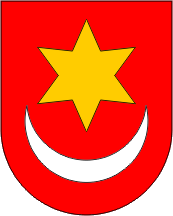 REPUBLIKA HRVATSKAZAGREBAČKA ŽUPANIJAGRAD SVETI IVAN ZELINAGRADONAČELNIKKLASA: 406-02/24-01/09URBROJ: 238-30-02/19-24-2Sveti Ivan Zelina, 26. siječanj 2024.KLASA: 406-02/24-01/09URBROJ: 238-30-02/19-24-2Sveti Ivan Zelina, 26. siječanj 2024.STRUČNO POVJERENSTVOVODITELJDragutin Mahnet, dipl. iur., v.r.Red.br.OpismjerakoličinaJed. cijena bez PDV-a (EUR)Ukupna cijena (EUR)1.Osobno vozilo za službene potrebe prema tehničkim specifikacijama iz Prilog III. ovog Poziva na dostavu ponudakom1IZNOS PDV-aIZNOS PDV-aIZNOS PDV-aIZNOS PDV-aIZNOS PDV-aPOREZ NA PROMET MOTORNIH VOZILA (PPMV)POREZ NA PROMET MOTORNIH VOZILA (PPMV)POREZ NA PROMET MOTORNIH VOZILA (PPMV)POREZ NA PROMET MOTORNIH VOZILA (PPMV)POREZ NA PROMET MOTORNIH VOZILA (PPMV)UKUPNA CIJENA PONUDE S PDV-om I PPMV-om UKUPNA CIJENA PONUDE S PDV-om I PPMV-om UKUPNA CIJENA PONUDE S PDV-om I PPMV-om UKUPNA CIJENA PONUDE S PDV-om I PPMV-om UKUPNA CIJENA PONUDE S PDV-om I PPMV-om Red.br.Tražene specifikacijeTražene specifikacijePonuđene specifikacijeBilješke, napomene, reference na tehničku dokumentaciju1.NABAVA SLUŽBENOG VOZILA ZA POTREBE UPRAVNIH TIJELA GRADA SVETOG IVANA ZELINE Količina: 1 komadNABAVA SLUŽBENOG VOZILA ZA POTREBE UPRAVNIH TIJELA GRADA SVETOG IVANA ZELINE Količina: 1 komadNABAVA SLUŽBENOG VOZILA ZA POTREBE UPRAVNIH TIJELA GRADA SVETOG IVANA ZELINE Količina: 1 komadNABAVA SLUŽBENOG VOZILA ZA POTREBE UPRAVNIH TIJELA GRADA SVETOG IVANA ZELINE Količina: 1 komadMarka vozila:Marka vozila:Tip vozila: Tip vozila: Model vozila:Model vozila:1.1.Godina proizvodnjeNovo vozilo2023. ili novije1.2.Vrsta motoraBenzin  ili Benzin hibrid1.3.Obujam1100-1500 cm³1.4.Najveća snaga60 – 90 kW1.5.Pogon Na sva 4 kotača1.6.Duljina vozila3,60 do 3,99 m1.7.Udaljenost vozila od tla170 do 200 mm1.8.Broj vrata51.9.Broj sjedala4 ili 510.0.Servo upravljač Servo upravljač 10.1.ABS uređajABS uređaj10.2.Zračni jastuci za vozača i suvozačaZračni jastuci za vozača i suvozača10.3.Bočni zračni jastuciBočni zračni jastuci10.4.Daljinsko centralno zaključavanjeDaljinsko centralno zaključavanje10.5.Električno pokretanje prednjih i stražnjih prozoraElektrično pokretanje prednjih i stražnjih prozora10.6.Automatski klima uređajAutomatski klima uređaj10.7.TempomatTempomat10.8.NavigacijaNavigacija10.9.BojaS metalik efektom 2.JAMSTVAJAMSTVAJAMSTVAJAMSTVA2.1.Najmanje 3 godine ili 100.000 km.Najmanje 3 godine ili 100.000 km.2.2.Jamstvo na prohrđavanje najmanje 10 godinaJamstvo na prohrđavanje najmanje 10 godina3.ZAŠTITA OKOLIŠA ZAŠTITA OKOLIŠA ZAŠTITA OKOLIŠA ZAŠTITA OKOLIŠA 3.1.Emisija CO2 sukladno EURO 6 do 130 g/kmEmisija CO2 sukladno EURO 6 do 130 g/km